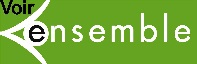 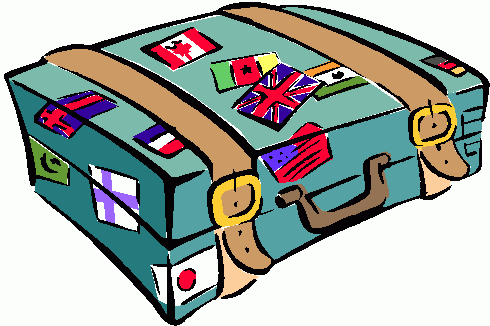 ANNÉE 2024                  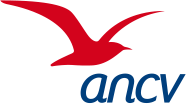 ADULTES              26-55 ans (personne handicapée)Suivant la convention de partenariat entre Voir Ensemble et l’ANCV.Dates du séjour : du ..…/…../ 2024 au ….../……./ 2024Personne référente accompagnant le demandeur : Salarié de la structure suivante : ………………………………………………………………Bénévole du groupe suivant : ………………………………………………………………Coordonnées de la personne référente (mail + téléphone) …………………………………………………………………Toute demande incomplète ne sera pas examinée par la Commission d’attribution. Les demandes doivent être remises pour le 10 avril 2024.Les dossiers sont à envoyer à Voir Ensemble – 15 rue Mayet – 75006 Paris ou par mail à : vacances@voirensemble.asso.fr Les demandes seront examinées selon les critères d’éligibilité édictés dans la convention de partenariat (lire p. 7). Des informations complémentaires pourront être demandées après le dépôt du dossier ; le(s) signataire(s) s’engage(nt) à les donner. JOINDRE AU DOSSIER : Avis d’impositionDevis ou descriptif détaillé justifiant le coût de votre séjour Plan de financement (à préciser pour chaque item). Vous devez faire des démarches auprès d’autres organismes pour les Aides aux Projets Vacances (CAF, Conseil Départemental, MDPH, Mairie, autres…) et fournir les documents prouvant cette recherche.Critères d’éligibilité à remplir. S’ils ne sont pas remplis, le dossier ne pourra faire l’objet d’une réponse positive. ATTENTION : Vous ne pouvez faire que trois demandes à deux années d’intervalle entre chaque. Les chèques-vacances non utilisés doivent nous être retournés en même temps qu’une facture acquittée du séjour (hébergement, transport).I - RENSEIGNEMENTS CONCERNANT LE DEMANDEURNom de naissance :                                        Nom marital :Prénom : 	Date de naissance : ……………………………… Age : 	Adresse : 	Ville : …………………………………………………CP : ……………………………………………………Tél fixe : 	 Tél portable : 	Adresse Mail : 	 Adhérent du groupe :  Usager de l’établissement :  Membre d’une association partenaire : NATURE DU HANDICAP  Aveugle	 Malvoyant	 Autre handicap : 	Personne avec une maladie chronique :  	Oui 	Non Si oui, précisez laquelle : LOGEMENT Logement autonome	 Etablissement ou service social/médico-social Hébergé par la famille ou amis  	 Autre :Ce lieu d’habitation est-il en zone urbaine :  		Oui  	Non Le lieu d’hébergement est-il concerné par les politiques de la Ville :  	Oui  	Non STATUT SOCIAL / PROFESSIONNEL Salarié en CDI	 Salarié en CDD ou Intérim   Sans emploi	 En invalidité   Ancien usager en ESAT 	 Autre :REVENUS Salaire	 Allocations chômage  	 Ressources spécifiques handicap Allocations familiales      Sans ressources       Minimum Social ….   Autre : ………………………….Précisez Ressources spécifiques handicap et dépendance : AAH		 ACTP	 Pension d’invalidité PCH 	 Autre :………………………………………Montant moyen mensuel des ressources du foyer :  0 à 500 €	 501 à 1000 €	 1001 à 1500 €	 1501 € à 2000 € 	 + de 2001 €II – LE PROJET VACANCES Projet qui concerne le bénéficiaire			 Projet qui concerne plusieurs personnesOrganisateur : ………………………………………………….Modalités de préparation pour ce projet : Collective avec l’aide d’un organisme ou un professionnel Personne seule Les deux Voyage avec un accompagnant Nom de l’accompagnateur : 			 Voyage non accompagnéSi votre accompagnateur souhaite bénéficier d’une aide financière, il doit remplir le dossier « accompagnateur ».Date du dernier départ en vacances (l’année) :                   avec l’aide de l’ANCV ?    OUI   NON          Objectif(s) du projet Accéder aux vacances Equilibre Bien-être Epanouissement Découverte Renforcement des liens sociaux Renforcement des liens familiaux  Contenu éducatif  Valorisation  Estime de soi  Santé  Acquisition de savoir-faire  Répit pour les aidants  Autre : …………………………………Préparation du séjour Durée de la phase de préparation du séjour (durée moyenne si c'est un projet collectif) : Si moins d'un mois, nombre de semaines : Si plus d'un mois, nombre de mois : Nombre de séances de préparation pour ce projet : ………….III – LE SEJOUR Le séjour doit avoir lieu en France ou dans l’Union européenne pour être aidé.Date de départ :  .……/….…./2024. 	Nombre de jours :Distance parcourue entre le lieu d’habitation et le lieu de séjour :  ….………..kmLieu du séjour : Fixe	 ItinérantVille : 		Parcours : 	Département : 			Pays : 			 Mer	 Montagne	 Campagne	 Ville Période vacances scolaires                               Hors vacances scolairesMode de transport pendant le séjour :              Transports collectifs		 Voiture	 Autocar	 Marche, véloPour se rendre sur le lieu du séjour : Transports collectifs Voiture	 Autocar	 Avion Ce(s) mode(s) de transport est-il/sont-ils adapté(s)s aux personnes en situation de handicap ? :  Oui	 Non	 Ne sait pasHébergement : Hôtel	 Maison d’accueil Village-vacances, maison familiale	 Gîte ou location Camping	 Colonie de vacances Parents et amis	 Séjour, circuit organisé Hébergement spécialisé	 Autres : …………………………Cet hébergement est-il adapté pour l’accueil de personnes handicapées : Oui	 Non	 Ne sait pasSi oui, accueille-t-il :  Des personnes valides et des personnes en situation de handicap Uniquement des personnes en situation de handicap Ne sait pasFormule de séjour :  Pension complète 	 Gestion libre 	 Demi-pension Accompagné	 En autonomieCe projet a-t-il une dominante sportive :  Oui         Non IV - PLAN DE FINANCEMENT DU PROJET VACANCES COÛT DU VOYAGEHébergement : 		€Activités sur place :		€Coût global du voyage (1) :		€FINANCEMENT DU VOYAGEParticipation du vacancier : 		€		(obligatoire, même minimum)Participation de 
l’établissement spécialisé :		€Conseil Départemental : 		€Conseil Régional : 		€CAF ou MSA : 		€Mairie ou CCAS : 		€Autres financements : 		€ 	(précisez : 	)Total (2):		€Montant des chèques-vacances souhaité :[total (1) – total (2)] :	………………..	€ 	(max. 70 % du coût global)Joindre impérativement les devis et justificatifs !Les chèques-vacances qui sont attribués ne peuvent être utilisés que dans le cadre du projet vacances présenté ci-dessus. En cas d’annulation de séjour, je m’engage à les retourner dans leur intégralité à Voir Ensemble et à ne pas les dépenser dans un autre contexte.Date : ………./………./ 2024Nom et signature de l’organisateur :	Signature du demandeur :(si voyage collectif)Programme APV Programme Aides aux projets Vacances (APV)Information des bénéficiaires sur l'utilisation des données à caractère personnelDroit d'information des personnes concernéesL'Agence Nationale pour les Chèques-Vacances (ANCV) s'engage à ce que les données à caractère personnel collectées dans le cadre de la mise en œuvre du programme APV ne soient pas transmises ou communiquées à d'autres fins que de permettre à I'ANCV et à Voir Ensemble de suivre le processus de construction des projets de séjours par les Porteurs de projets, de contrôler les aides consenties dans le cadre du programme APV, et d'effectuer des statistiques concernant l'utilisation des attributions dans le cadre de ce programme. Ces données sont destinées à ses services et sous-traitants chargés de l'exécution du programme APV.L'ANCV s'engage à respecter et faire respecter par l'ensemble de ses personnels ­ susceptibles d'intervenir dans le cadre de l'exécution du programme APV - les obligations suivantes :•	Ne prendre aucune copie des documents et supports d'information confiés à l'exception de ceux nécessaires pour les besoins de l'exécution du programme APV,•	Ne pas utiliser les documents et informations traités à des fins autres que celles spécifiées ci-dessus,•	Prendre toute mesure permettant d'éviter toute utilisation détournée ou frauduleuse des fichiers informatiques dans le cadre de l'exécution du programme APV,•	Prendre toute mesure de sécurité, notamment de sécurité matérielle, pour assurer la conservation et l'intégrité des documents et informations traités dans le cadre de l'exécution du programme APV,•	A l'expiration du délai de trois ans courant à compter de la date de fin de séjour du bénéficiaire du programme APV procéder à la destruction de tous fichiers manuels ou informatisés stockant les informations à caractère privé recueillies dans le cadre de l'exécution programme APV.Nom et signature du demandeur :Extrait de la convention entrel’ANCV et l’Association VOIR ENSEMBLEPROJETS ELIGIBLESLes projets soutenus dans le cadre des APV devront répondre aux conditions suivantes :1 - Les projets de type Individuels (enfants, jeunes, adultes, famille, séniors)Collectifs (groupes constitués)Accompagnateur2- La durée minimale habituelle d’un séjour est de quatre nuitées, mais les projets de courts séjours (au moins une nuitée) seront considérés comme éligibles lorsqu’ils concernent des bénéficiaires dont la réalisation d’un séjour plus long apparaît peu faisable. La durée maximale du séjour doit être de 14 nuitées. 3- Les projets doivent bénéficier de l’implication financière des bénéficiaires, dans la mesure des possibilités de chacun (autofinancement des bénéficiaires nécessaire, même symbolique / pas de gratuité).4- Les projets dont la part demandée à l’Agence est inférieure à 80% de leur coût total.5- Les projets qui bénéficient ou font l’objet d’une demande de soutien d’au moins un autre bailleur national ou local.6- Les projets ne doivent pas se cumuler au bénéfice de plusieurs aides émanant directement ou indirectement de l’Agence : le cumul des Aides aux Projets Vacances » de l’ANCV émanant de sources différentes sur un même projet n’est pas admis. De la même façon, les projets dont l’hébergement a été réservé auprès de la Bourse Solidarité Vacances ou de Seniors en Vacances ne sont pas éligibles au bénéfice du présent dispositif Aides aux Projets Vacances.7- Les projets à caractère confessionnel avéré ne sont pas admisATTENTION : Vous ne pouvez faire que trois demandes avec deux années d’intervalle entre chaque.Les chèques-vacances non utilisés doivent nous être retournés en même temps qu’une facture acquittée du séjour (hébergement, transport).Vous êtes invités à vous exprimer, à votre retour de vacances, sur les bénéfices que vous avez retiré de votre séjour en remplissant le formulaire ci-joint à votre retour de vacances.APRES SEJOURCe formulaire est à renvoyer après le séjourEn fonction des objectifs déterminés en page 3, quels sont les bénéfices que vous avez retirés de votre séjour ? Impacts en termes de renforcement des liens sociaux Renforcement des liens familiaux Renforcement en termes de savoir-être et de savoir-faire Autonomie Santé et bien-être Insertion sociale Insertion professionnelle Autres : …………………………………………………………………………………………… ……………………………………………………………………………………………………….. ……………………………………………………………………………………………………….. ……………………………………………………………………………………………………….. ……………………………………………………………………………………………………….. ……………………………………………………………………………………………………….. ……………………………………………………………………………………………………….. ……………………………………………………………………………………………………….. ……………………………………………………………………………………………………….. Si vous pouviez joindre des photos prises lors de votre séjour ou de vos activités avec si possible un petit texte d’accompagnement ou tout simplement des légendes aux photos, cela nous permettrait de valoriser notre action commune avec l’ANCV pour favoriser le départ en vacances. Nous avons besoin de votre consentement pour les utiliser pour des actions de communication. J’accepte que l’on utilise mes photos  Je n’accepte pas que l’on utilise mes photosDEMANDE INDIVIDUELLE D’AIDE AUX PROJETS VACANCES